FV pracoval v duchu svých organizačních zásad převážně formou elektronické komunikace, podklady k jednání zjišťoval na úřadě Obce Psáry nebo v budově ZŠ, případně elektronicky.Dne 2.12. FV provedl kontrolu hospodaření ZŠ a MŠ Psáry za období září až listopad, při které nenalezl žádné nedostatky. Dále dne 2.12. FV provedl kontrolu hospodaření Obce Psáry za období září až listopad, při které nenalezl žádné nedostatky. Dále byl seznámen se stavem pohledávek po splatnosti, který se výrazně zlepšil. Problémem zůstává pohledávka za BD Tábor.Na svém jednání dne 2.12. FV projednával tyto body:Nájmy za místa při obecních akcíchFV vzal na vědomí informaci paní místostarostky stran praxe k vybírání poplatků za používání veřejného prostranství, důvody tohoto řešení a výklad z Vyhlášky Obce Psáry. Výměna veřejného osvětleníFV vidí na úvaze stran plošné výměny osvětlení spíše rizika (náklady za výměnu sloupů, nejistá návratnost při snížení cen elektrické energie).Cash FlowStav CF k 31.10. činil +15.583 tKč. Plán CF nám nebyl předložen. Z dostupných, panem starostou ústně předaných informací lze očekávat pro rok 2014 na připravovaných projektech více výdajů než letos.Práce do budoucnaFV má zájem pouze momentálně pouze udržovat zavedený standard procesů.        ing. Antonín Rakpředseda finančního výboru Obec Psáry a Dolní Jirčany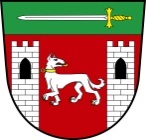 